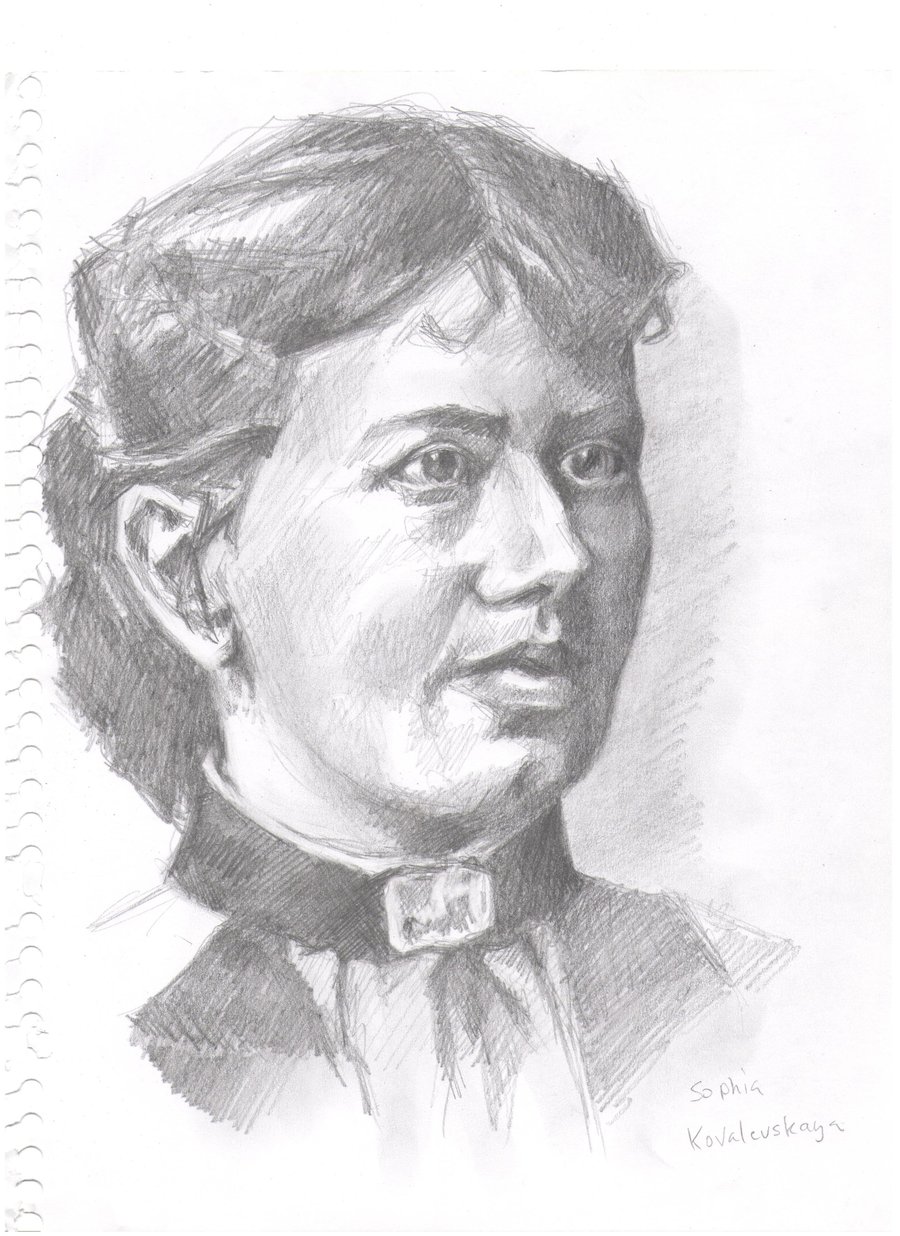 В течение всей моей жизни математика привлекала меня больше философскою своей стороною и всегда представлялась мне наукою, открывающею совершенно новые горизонты.                                            С.В. Ковалевская